EDITAL 58/2019ANEXO IFormulário de Solicitação de Auxílio para pagamento de Diárias para Apresentação e Publicação em Eventos Científicos Internacionais DADOS PESSOAIS E ACADÊMICOSNome:_______________________________________________ SIAPE:_______________RG: ____________________________         CPF:_________________________________Celular: (__)_______-_____________E-mail:____________________________________________________________________Campus:__________________________________________________________________DADOS DO EVENTONome do Evento: __________________________________________________________________________Período do Evento:__________________________________________________________Website do evento: __________________________________________________________Cidade:________________________ Estado/Província:____________País:_____________Forma de participação:(   ) Palestrante convidado(   ) Debatedor convidado em sessão do evento(   ) Participante com apresentação oral de trabalho(   ) Participante com apresentação de pôsterTítulo do trabalho a ser apresentado: ____________________________________________________________________________________________________________________________________________________Quantidade de dias no evento: _________________________________________________Quantidade de trabalho(s) a ser(em) publicado(s) no evento:_________________________Apresentação: Oral (    )      Escrita (  )      Pôster (    )Recebeu recursos de agências de fomento? Sim  (    )      Qual?_____________________________Valor_________________________       Não  (    ) Recebeu auxílio do Campus? Sim  (    )      Qual?______________________________Valor________________________Não  (    ) É bolsista de algum projeto? Sim  (    )      Qual? __________________________________________________________Não  (    )O trabalho foi desenvolvido no IFSULDEMINAS ou em outra instituição? IFSULDEMINAS  (    ) 	Outra instituição   (    )      Qual? _______________________________________________O trabalho a ser apresentado possui participação de discente? Sim  (    )Não  (    )                      O trabalho para publicação possui o nome de discentes?   Sim  (    )         Não  (    )Justificativa:____________________________________________________________________________________________________________________________________________________________________________________________________________________________________________________________________________________________________________________________________________________________________________________________________________________________________________________________Declaro que li o edital e estou ciente das condições e obrigações estabelecidas na chamada pública a que estou me candidatando. Data: ___/___/___  Assinatura do beneficiário:______________________________________________A versão editável deste formulário para preenchimento está disponível em:(https://portal.ifsuldeminas.edu.br/index.php/pro-reitoria-pesquisa-pos-graduacao-inovacao/editais-pppi)___________________As dúvidas referentes a este Edital devem ser direcionadas exclusivamente para o endereço de e-mail <publicacoes@ifsuldeminas.edu.br>. Para evitar desencontros de informações, não haverá atendimento para dúvidas ou informações por telefone. INSTITUTO FEDERAL DE EDUCAÇÃO, CIÊNCIA E   TECNOLOGIA DO SUL DE MINAS GERAIS – IFSULDEMINASPró-Reitoria de Pesquisa, Pós-Graduação e InovaçãoNúcleo Institucional de Pesquisa e Extensão (NIPE)Experiência do servidor relacionada à natureza temática do evento e/ou projeto desenvolvido em atendimento à sociedade e arranjo produtivo local.Núcleo Institucional de Pesquisa e Extensão (NIPE)Experiência do servidor relacionada à natureza temática do evento e/ou projeto desenvolvido em atendimento à sociedade e arranjo produtivo local.Núcleo Institucional de Pesquisa e Extensão (NIPE)Experiência do servidor relacionada à natureza temática do evento e/ou projeto desenvolvido em atendimento à sociedade e arranjo produtivo local.Núcleo Institucional de Pesquisa e Extensão (NIPE)Experiência do servidor relacionada à natureza temática do evento e/ou projeto desenvolvido em atendimento à sociedade e arranjo produtivo local.Núcleo Institucional de Pesquisa e Extensão (NIPE)Experiência do servidor relacionada à natureza temática do evento e/ou projeto desenvolvido em atendimento à sociedade e arranjo produtivo local.DeferidoIndeferidoIndeferidoASSINATURA E CARIMBOASSINATURA E CARIMBOASSINATURA E CARIMBOASSINATURA E CARIMBODATA      /      /Coordenação Geral de Ensino (CGE) Atendimento à pontuação mínima. 80 pontos na Normativa  DocenteCoordenação Geral de Ensino (CGE) Atendimento à pontuação mínima. 80 pontos na Normativa  DocenteCoordenação Geral de Ensino (CGE) Atendimento à pontuação mínima. 80 pontos na Normativa  DocenteCoordenação Geral de Ensino (CGE) Atendimento à pontuação mínima. 80 pontos na Normativa  DocenteCoordenação Geral de Ensino (CGE) Atendimento à pontuação mínima. 80 pontos na Normativa  DocenteDeferidoIndeferidoIndeferidoASSINATURA E CARIMBOASSINATURA E CARIMBOASSINATURA E CARIMBOASSINATURA E CARIMBODATA     /      /CAMPUS – DIRETOR GERAL Afastamento do servidor para participação no evento.CAMPUS – DIRETOR GERAL Afastamento do servidor para participação no evento.CAMPUS – DIRETOR GERAL Afastamento do servidor para participação no evento.CAMPUS – DIRETOR GERAL Afastamento do servidor para participação no evento.CAMPUS – DIRETOR GERAL Afastamento do servidor para participação no evento.DeferidoIndeferidoIndeferidoASSINATURA E CARIMBOASSINATURA E CARIMBOASSINATURA E CARIMBOASSINATURA E CARIMBODATA    /      /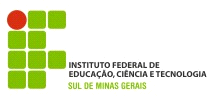 